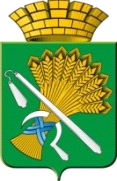 АДМИНИСТРАЦИЯ КАМЫШЛОВСКОГО ГОРОДСКОГО ОКРУГАП О С Т А Н О В Л Е Н И Еот 24.09.2020 N 632О внесении изменений в Порядок формирования и реализации муниципальных программ, утвержденный постановлением главы Камышловского городского округа от 04.10.2013г. № 1786 (с изменениями внесенными постановлениями от 05.12.2013 № 2216, от 09.10.2014 №1612)В соответствии со статьей 179 Бюджетного кодекса Российской Федерации, Федерального Закона от 28.06.2014 г. №172-ФЗ «О стратегическом планировании Российской Федерации», руководствуясь постановлением Правительства Свердловской области от 17.09.2014 № 790-ПП «Об утверждении порядка формирования и реализации государственных программ Свердловской области», Уставом Камышловского городского округа, в целях совершенствования программно - целевого метода бюджетного планирования, упорядочения процесса разработки и реализации муниципальных программ Камышловского городского округа, администрация Камышловского городского округаПОСТАНОВЛЯЕТ:    1. Внести в постановление главы Камышловского городского округа от 04.10.2013 г. № 1786 «Об утверждении Порядка формирования и реализации муниципальных программ Камышловского городского округа» (с изменениями внесенными постановлениями от 05.12.2013 № 2216, от 09.10.2014 №1612), утвердив Порядок формирования и реализации муниципальных программ Камышловского городского округа в новой редакции (прилагается). 2. Настоящее постановление разместить на официальном сайте Камышловского городского округа и опубликовать в газете «Камышловские известия».3. Контроль за выполнением настоящего постановления возложить на заместителя главы администрации Камышловского городского округа Власову Е.Н.ГлаваКамышловского городского округа                                               А.В. Половников                                    ПОРЯДОКФОРМИРОВАНИЯ И РЕАЛИЗАЦИИ МУНИЦИПАЛЬНЫХ ПРОГРАММ КАМЫШЛОВСКОГО ГОРОДСКОГО ОКРУГАГлава 1. Общие положения1. Настоящий Порядок определяет порядок принятия решений о разработке муниципальных программ Камышловского городского округа (далее – муниципальная программа), определения сроков реализации, формирования и оценки эффективности муниципальных программ, а также контроля за их выполнением.2.	Муниципальная программа представляет собой комплекс мероприятий, взаимоувязанных по задачам, срокам осуществления и ресурсам, направленных на достижение конкретных целей и решения задач в сфере социально-экономического развития Камышловского городского округа и описываемых измеряемыми целевыми показателями.3. Муниципальная программа разрабатывается сроком на семь лет.4. Муниципальная программа может включать в себя подпрограммы. Деление муниципальной программы на подпрограммы осуществляется исходя из масштабности и сложности решаемых в рамках муниципальной программы задач.Подпрограмма – система мероприятий программы, направленная на решение конкретной задачи программы, взаимоувязанная системой показателей, сроков осуществления и ресурсами с программой.5.	Разработка и реализация муниципальной программы осуществляется ответственным исполнителем муниципальной программы (далее - ответственный исполнитель).Глава 2. Содержание муниципальной программы6.	Муниципальные программы разрабатываются с учетом приоритетов социально-экономического развития, определенных указами Президента Российской Федерации, муниципальными проектами, обеспечивающими достижение целей, показателей и результатов региональных и федеральных  проектов, входящих в состав национальных проектов, приоритетными направлениями, проектами и программами стратегического развития Российской Федерации, приоритетными региональными проектами (программами), Стратегией социально-экономического развития Камышловского городского округа, прогнозом социально – экономического развития Камышловского городского округа и иными документами.7. Муниципальная программа содержит паспорт программы.За паспортом муниципальной программы следуют разделы:1) характеристика и анализ текущего состояния сферы социально-экономического развития Камышловского городского округа;2) цели и задачи муниципальной программы, целевые показатели реализации муниципальной программы;3) план мероприятий по выполнению муниципальной программы.8. К содержанию разделов муниципальной программы предъявляются следующие требования:1) паспорт муниципальной программы заполняется в соответствии с формой, приведенной в приложении N 1 к настоящему Порядку;2) первый раздел муниципальной программы "Характеристика и анализ текущего состояния сферы социально-экономического развития Камышловского городского округа" должен содержать:анализ текущего состояния, включая выявление основных проблем и причин их возникновения, а также анализ социальных, финансово-экономических и иных рисков реализации муниципальной программы. При описании текущего состояния и формулировании проблем в сфере реализации муниципальной программы должны использоваться количественные и качественные показатели, свидетельствующие об их наличии;прогноз развития сферы реализации муниципальной программы, определение возможных тенденций и значений макроэкономических показателей по итогам реализации муниципальной программы;обоснование соответствия целей и задач муниципальной программы приоритетам федеральных и региональных стратегических документов, Стратегии социально-экономического развития Камышловского городского округа и иными стратегическими документами;3) второй раздел муниципальной программы "Цели и задачи муниципальной программы, целевые показатели реализации муниципальной программы" оформляется в виде приложения N 1 к муниципальной программе по форме согласно приложению N 2 к настоящему Порядку и должен содержать формулировку цели (целей), соответствующую целям стратегических документов и задач, на достижение и решение которых направлена муниципальная программа.Для каждой цели (задачи) муниципальной программы должны быть установлены целевые показатели, которые приводятся по годам на период реализации муниципальной программы в соответствии с показателями основных стратегических документов, указанных в пункте 6 настоящего Порядка, Указом Президента Российской Федерации от 25 апреля 2019 года N 193 "Об оценке эффективности деятельности высших должностных лиц (руководителей высших исполнительных органов государственной власти) субъектов российской федерации и деятельности органов исполнительной власти субъектов Российской Федерации", основными параметрами муниципальных заданий на оказание муниципальных услуг.Целевые показатели муниципальной программы устанавливаются в абсолютных и/или относительных величинах и должны объективно характеризовать прогресс достижения цели, решения задач муниципальной программы.4) третий раздел муниципальной программы "План мероприятий по выполнению муниципальной программы" должен содержать текстовую часть, отражающую механизмы реализации мероприятий муниципальной программы, и план мероприятий по выполнению муниципальной программы, оформляемый в виде приложения N 2 к муниципальной программе по форме согласно приложению N 3 к настоящему Порядку.Каждое публичное нормативное обязательство, обособленная функция (сфера, направление) деятельности ответственного исполнителя должны быть предусмотрены в качестве отдельных мероприятий муниципальной программы (подпрограммы).В плане мероприятий по выполнению муниципальной программы выделяется направление "Капитальные вложения" (строительство, реконструкция, приобретение объектов недвижимого имущества, техническое перевооружение объектов капитального строительства муниципальной собственности Камышловского городского округа, планируемых объектов муниципальной собственности, подготовка (корректировка) проектной документации, приобретение оборудования, не входящего в смету строек, и бюджетные инвестиции юридическим лицам, не являющимся муниципальными учреждениями и муниципальными унитарными предприятиями, а также направление «Прочие нужды» с указанием годовых размеров расходов с разбивкой по источникам финансирования (бюджетные ассигнования областного бюджета, средства федерального бюджета, местного бюджета, внебюджетные средства).В третьем разделе указываются исполнители по мероприятиям муниципальной программы в случае, если в реализации мероприятий муниципальной программы принимают участие юридические и (или) физические лица, в том числе муниципальные учреждения, осуществляющие поставку товаров, выполнение работ и (или) оказание услуг, необходимых для реализации муниципальной программы, в порядке, установленном в муниципальных программах в соответствии с законодательством Российской Федерации, настоящим Порядком и иными муниципальными правовыми актами.Объекты капитального строительства (реконструкции) указываются в перечне объектов капитального строительства для бюджетных инвестиций, который оформляется в виде приложения N 3 к муниципальной программе (форма приведена в приложении N 4 к настоящему Порядку) и должен содержать следующие сведения об объектах капитального строительства (реконструкции):наименование объекта капитального строительства (реконструкции);адрес объекта;форма собственности;сметная стоимость объекта (в текущих ценах на момент составления проектно-сметной документации и в ценах соответствующих лет реализации проекта);сроки строительства (реконструкции);объемы финансирования.В случае если в муниципальной программе предусматривается предоставление субсидий местным бюджетам из областного бюджета на софинансирование объектов капитального строительства (реконструкции) или приобретение объектов недвижимого имущества, в плане мероприятий по выполнению муниципальной программы (приложение N 2 к муниципальной программе) указывается общий размер таких субсидий.9. Расходы местного бюджета на финансирование расходов по обеспечению исполнения полномочий ответственного исполнителя выделяются:1) если муниципальная программа не имеет подпрограмм - в отдельное направление "Общепрограммные расходы";2) если в составе муниципальной программы имеются подпрограммы - в отдельную подпрограмму ("Обеспечивающая подпрограмма").Глава 3. Этапы формирования и утверждения муниципальной программы10. Формирование муниципальных программ осуществляется на основании перечня муниципальных программ Камышловского городского округа, подлежащих разработке в текущем году (далее - Перечень муниципальных программ), утверждаемого распоряжением администрации Камышловского городского округа.Проект Перечня муниципальных программ формируется и корректируется отделом экономики администрации Камышловского городского округа на основании предложений ответственного исполнителя о разработке проектов муниципальных программ (далее - Предложения).Предложения представляются в отдел экономики администрации Камышловского городского округа до 01 марта года, в котором планируется разработка муниципальных программ.В Предложениях должны содержаться:1) наименование муниципальной программы;2) наименование ответственного исполнителя муниципальной программы;3) краткое обоснование необходимости принятия муниципальной программы;4) предложения о предельном объеме финансирования муниципальной программы и планируемых источниках ее финансирования.Отдел экономики администрации Камышловского городского округа по результатам рассмотрения предложений формирует и представляет главе Камышловского городского округа проект Перечня муниципальных программ для утверждения.Перечень муниципальных программ содержит:1) наименования муниципальных программ;2) наименования ответственных исполнителей муниципальных программ.Разработка проекта муниципальной программы и (или) внесение изменений в действующую муниципальную программу осуществляется с помощью программного комплекса «Информационная система управления финансами» (далее программный комплекс «ИСУФ»).11. Проект муниципальной программы подлежит общественному обсуждению. Ответственный исполнитель муниципальной программы размещает в сети Интернет на сайте Камышловского городского округа проект муниципальной программы, информацию о порядке направления замечаний и предложений к проекту муниципальной программы, обеспечивает возможность ознакомиться с поступившими на сайт замечаниями и предложениями по проекту муниципальной программы, публикует отчет о проведении общественного обсуждения.Период проведения общественного обсуждения проекта муниципальной программы должен составлять не менее 7 календарных дней и не превышать 30 календарных дней.По завершении общественного обсуждения проект муниципальной программы оформляется в виде проекта постановления администрации Камышловского городского округа об утверждении муниципальной программы, к которому прикладывается информация о результатах проведенного общественного обсуждения проекта муниципальной программы (форма приведена в приложении N 5 к настоящему Порядку).12. Проект муниципальной программы, представляется  в Финансовое управление администрации Камышловского городского округа на согласование в части обоснованности финансового обеспечения муниципальной программы за счет средств местного бюджета и в отдел экономики администрации Камышловского городского округа, в том числе с использованием программного комплекса «ИСУФ», для согласования в части: 1) соответствия целей, задач и показателей муниципальной программы, а также направления бюджетных инвестиций в объекты капитального строительства, осуществляемого в рамках муниципальной программы, стратегическим документам, указанным в пункте 6 настоящего Порядка;2) соответствия муниципальной программы требованиям настоящего Порядка к форме и содержанию муниципальной программы.Срок согласования отделом экономики администрации Камышловского городского округа и финансовым управлением администрации Камышловского городского округа проекта муниципальной программы не должен превышать 15 календарных дней каждым из указанных отделов.При наличии замечаний вышеуказанные органы готовят заключения на проект муниципальной программы. Ответственный исполнитель в течение 3 рабочих дней дорабатывает проект муниципальной программы.При отсутствии замечаний по проекту муниципальной программы ответственный исполнитель представляет в отдел экономики администрации Камышловского городского округа и финансовое управление администрации Камышловского городского округа проект постановления администрации Камышловского городского округа об утверждении муниципальной программы.13. Проект постановления администрации Камышловского городского округа об утверждении и (или) внесении изменений в муниципальную программу до направления на согласование в юридический отдел администрации Камышловского городского округа направляется в Контрольный орган Камышловского городского округа для проведения экспертизы в соответствии с бюджетным законодательством Российской Федерации.14. Муниципальные программы, предлагаемые к реализации начиная с очередного финансового года, подлежат утверждению постановлением администрации Камышловского городского округа не позднее 01 сентября текущего финансового года. После принятия решения о бюджете Камышловского городского округа на соответствующий год и плановый период ответственный исполнитель обеспечивает приведение муниципальной программы в соответствие с решением о бюджете Камышловского городского округа на соответствующий финансовый год и плановый период не позднее трех месяцев со дня вступления его в силу, при внесении в него изменений - не позднее двух месяцев со дня вступления в силу изменений.15. Ответственный исполнитель организует размещение текста утвержденной муниципальной программы или изменений в муниципальную программу в информационно-телекоммуникационной сети «Интернет» на официальном сайте Камышловского городского округа и вносит соответствующие данные в программный комплекс «ИСУФ» и государственную автоматизированную информационную систему ГАС «Управление» в течение 10 календарных дней со дня утверждения муниципальной программы или внесения изменений в муниципальную программу.16. Отдел экономики администрации Камышловского городского округа осуществляет ведение реестра муниципальных программ.Ежегодно отдел экономики администрации Камышловского городского округа направляет в финансовое управление администрации Камышловского городского округа реестр муниципальных программ с указанием объемов бюджетных ассигнований местного бюджета на их реализацию на очередной финансовый год и плановый период в срок, установленный муниципальным правовым актом, регламентирующим порядок и сроки составления проекта бюджета Камышловского городского округа на очередной финансовый год и плановый период. 17. Внесение изменений в муниципальные программы осуществляется в соответствии с пунктами 12 - 15 настоящего Порядка.Срок согласования отделом экономики администрации Камышловского городского округа и финансовым управлением администрации Камышловского городского округа проекта изменений в муниципальную программу не должен превышать 15 календарных дней каждым из указанных отделов.Подготовка заключений к проекту изменений в постановление администрации Камышловского городского округа отделом экономики администрации Камышловского городского округа и финансовым управлением администрации Камышловского городского округа предусматривается при наличии замечаний от указанных отделов.Не допускается внесение изменений в муниципальную программу за истекший период реализации муниципальной программы.18. При внесении изменений в муниципальную программу ответственный исполнитель:1) формирует к проекту постановления администрации Камышловского городского округа о внесении изменений в муниципальную программу (далее - проект постановления) в программном комплексе "ИСУФ" информацию о вносимых изменениях в муниципальную программу в части мероприятий, объемов финансирования и значений целевых показателей муниципальной программы (далее - информация о вносимых изменениях) по форме согласно приложению N 5-1 к настоящему Порядку;2) в пояснительной записке к проекту постановления приводит обоснования изменений плановых значений целевых показателей и объемов финансирования муниципальной программы и прилагает информацию о влиянии изменения объемов финансирования на достижение запланированных значений целевых показателей по форме согласно приложению N 5-1 к настоящему Порядку.Глава 4. Финансовое обеспечение реализации муниципальной программы19. Финансовое обеспечение реализации муниципальной программы осуществляется за счет бюджетных ассигнований местного бюджета, а также за счет средств, которые предполагается направить на выполнение мероприятий этой муниципальной программы из федерального, областного бюджетов и внебюджетных источников.Расчет ассигнований местного бюджета на реализацию муниципальной программы осуществляется ответственным исполнителем муниципальной программы.Бюджетные ассигнования на финансовое обеспечение реализации муниципальной программы на очередной финансовый год и плановый период устанавливаются в соответствии с планируемыми бюджетными ассигнованиями местного бюджета.Объемы бюджетных ассигнований на финансовое обеспечение реализации муниципальной программы на последующие годы устанавливаются:1) в соответствии с параметрами соответствующих отраслевых стратегических документов;2) на уровне, не превышающем уровень второго года планового периода (далее - предельный объем бюджетных ассигнований), при отсутствии соответствующих отраслевых стратегических документов.20. Объем расходов федерального и областного бюджетов на финансовое обеспечение реализации муниципальной программы определяется с учетом установленных государственными программами РФ, Свердловской области уровней софинансирования и объемов финансирования этих программ.21. Средства, выделяемые из резервного фонда администрации Камышловского городского округа ответственному исполнителю на расходы по закрепленным за ним сферам деятельности, не включаются в муниципальную программу.Глава 5. Реализация, оценка эффективности и контроль за выполнением муниципальной программы22. Ответственный исполнитель муниципальной программы:1) осуществляет текущее управление реализацией муниципальной программы;2) обеспечивает разработку, реализацию и утверждение муниципальной программы, внесение изменений в муниципальную программу;3) обеспечивает достижение целей и задач, предусмотренных муниципальной программой, утвержденных значений целевых показателей;4) осуществляет мониторинг реализации муниципальной программы;5) формирует отчеты о реализации муниципальной программы;6) обеспечивает эффективное использование средств местного бюджета, выделяемых на реализацию муниципальной программы;7) осуществляет функции муниципального заказчика товаров, работ, услуг, приобретение, выполнение или оказание которых необходимо для реализации муниципальной программы;8) осуществляет полномочия главного распорядителя средств местного бюджета, предусмотренных на реализацию муниципальной программы;9) несет ответственность за разработку, реализацию и эффективность.23. Ответственный исполнитель муниципальной программы ежегодно в срок до 01 апреля направляет в отдел экономики администрации Камышловского городского округа с использованием программного комплекса "ИСУФ" полугодовую разбивку утвержденных значений целевых показателей муниципальной программы на текущий год. 24. При внесении изменений в муниципальные программы ответственные исполнители направляют в отдел экономики администрации Камышловского городского округа с использованием программного комплекса "ИСУФ" актуализированную полугодовую разбивку значений целевых показателей в течение 14 календарных дней после принятия постановления администрации Камышловского городского округа о внесении изменений в муниципальную программу.25. Финансовый контроль за использованием бюджетных средств при реализации муниципальных программ осуществляется финансовым управлением администрации Камышловского городского округа и Контрольным органом Камышловского городского округа.26.Отчетными периодами муниципальной программы являются:первое полугодие текущего года – с 01 января по 30 июня текущего года включительно;отчетный год – с 01 января по 31 декабря отчетного года включительно.27. Ответственные исполнители один раз в полугодие после окончания отчетного периода направляют в отдел экономики администрации Камышловского городского округа отчет о реализации муниципальной программы с использованием программного комплекса "ИСУФ" по формам согласно приложению N 6 к настоящему Порядку:по итогам полугодия - до 25 июля текущего года;по итогам года - до 01 февраля года, следующего за отчетным.Отчет, составленный по формам 2 и 3 приложения N 6 к настоящему Порядку, до направления в отдел экономики администрации Камышловского городского округа подлежит согласованию в финансовом управлении администрации Камышловского городского округа, в части полноты и правильности отражения в нем расходов местного бюджета.Отчет, составленный по форме 1 приложения N 6 к настоящему Порядку, направляется ответственными исполнителями в финансовое управление администрации Камышловского городского округа для сведения.К отчету, направляемому в отдел экономики администрации Камышловского городского округа и финансовое управление администрации Камышловского городского округа, прилагается пояснительная записка, которая содержит:1) информацию о выполнении мероприятий муниципальной программы, запланированных к реализации в отчетном периоде. В отчете указывается количество выполненных и невыполненных мероприятий, причины невыполнения мероприятий;2) сведения о достижении целевых показателей муниципальной программы, запланированных к реализации в отчетном периоде. В отчете указывается обоснование причин отклонений по показателям, плановые значения по которым не достигнуты;3) информацию о финансировании мероприятий муниципальной программы за счет всех источников;4) предложения по дальнейшей реализации муниципальной программы.28. Финансовое управление администрации Камышловского городского округа ежемесячно, не позднее 25 числа месяца, следующего за отчетным, направляет в отдел экономики Камышловского городского округа информацию о финансировании муниципальных программ за счет средств местного бюджета по форме согласно приложению №7 к настоящему Порядку.29. Ответственный исполнитель муниципальной программы ежегодно в срок до 01 февраля обеспечивает размещение на своем официальном сайте в информационно-телекоммуникационной сети "Интернет" отчета о реализации муниципальной программы за отчетный год в соответствии с формами, направленными в отдел экономики администрации Камышловского городского округа.30. Отдел экономики Камышловского городского округа на основе проведенного анализа информации, представленной финансовым управлением администрации Камышловского городского округа, и отчетов о реализации муниципальных программ, поступающих от ответственных исполнителей, формирует и представляет главе Камышловского городского округа доклад о ходе реализации муниципальных программ за первое полугодие текущего года в срок до 1 сентября текущего года.31. По итогам отчетного года отдел экономики администрации Камышловского городского округа в срок до 15 апреля проводит оценку эффективности реализации каждой муниципальной программы в соответствии с Методикой оценки эффективности реализации муниципальных программ Свердловской области согласно приложения N 8 к настоящему порядку, формирует сводный годовой доклад о ходе реализации и об оценке эффективности муниципальных программ Камышловского городского округа.По результатам оценки отдел экономики Камышловского городского округа готовит предложения:1) об обеспечении финансирования муниципальной программы в полном объеме в очередном финансовом году;2) о необходимости изменения муниципальной программы, начиная с очередного финансового года, в том числе об изменении объема бюджетных ассигнований на финансовое обеспечение реализации муниципальной программы;3) о необходимости прекращения реализации муниципальной программы, начиная с очередного финансового года.Сводный годовой доклад о ходе реализации и об оценке эффективности муниципальных программ Камышловского городского округа и предложения, подготовленные на основе проведенной оценки эффективности муниципальных программ Камышловского городского округа, направляются главе Камышловского городского округа.32. Доклады, указанные в пунктах 30, 31 настоящего порядка, подлежат размещению на официальном сайте Камышловского городского округа в информационно – телекоммуникационной сети «Интернет».Форма                                                                                                 Приложение № 1к Порядку формирования и реализации муниципальных программ Камышловского городского округаПАСПОРТ муниципальной программыКамышловского городского округа«наименование муниципальной программы»Приложение № 2к Порядку формирования и реализации муниципальных программ Камышловского городского округаЦели, задачи и целевые показатели реализации муниципальной программы«наименование муниципальной программы»Форма                               	Приложение № 3к Порядку формирования и реализации муниципальных программ Камышловского городского округаПлан мероприятий по выполнению муниципальной программы«наименование муниципальной программы»--------------------------------<1> Указывается общая сумма по направлению, пообъектная расшифровка формируется в приложении N 4 "Перечень объектов капитального строительства для бюджетных инвестиций" к муниципальной программе.                                                                                                                     Приложение № 4к Порядку формирования и реализации муниципальных программ Камышловского городского округаПереченьОбъектов капитального строительства для бюджетных инвестиций«наименование муниципальной программы»--------------------------------<1> В случае если по объекту предусматривается проведение проектно-сметных работ, проведение государственной экспертизы проектно-сметной документации, необходимо выделить указанные работы в отдельные мероприятия в рамках каждого объекта. В случае если продолжительность строительства (проектно-сметных работ, экспертизы проектно-сметной документации) превышает один год, необходимо осуществить разбивку по каждому году его реализации.Приложение N 5к Порядкуформирования и реализациимуниципальных программКамышловского городского округаИНФОРМАЦИЯО РЕЗУЛЬТАТАХ ПРОВЕДЕННОГО В ПЕРИОД С ____________________ОБЩЕСТВЕННОГО ОБСУЖДЕНИЯ ПРОЕКТА МУНИЦИПАЛЬНОЙ ПРОГРАММЫ"НАИМЕНОВАНИЕ МУНИЦИПАЛЬНОЙ ПРОГРАММЫ"Форма                                                                                                                                                                                                    Приложение N 5-1                                                                                                                                                                                      к Порядку                                                                                                                                                                                      формирования и реализации                                                                                                                                                                                      муниципальных программ                                                                                                                                                                                       Камышловского городского округаИЗМЕНЕНИЕМЕРОПРИЯТИЙ, ОБЪЕМОВ ФИНАНСИРОВАНИЯ И ЦЕЛЕВЫХ ПОКАЗАТЕЛЕЙМУНИЦИПАЛЬНОЙ ПРОГРАММЫ КАМЫШЛОВСКОГО ГОРОДСКОГО ОКРУГА"НАИМЕНОВАНИЕ МУНИЦИПАЛЬНОЙ ПРОГРАММЫ"<*> Указывается информация за каждый период реализации муниципальной программы, в котором изменяется объем расходов отдельного бюджета и значение целевых показателей.	        Приложение N 6к Порядкуформирования и реализациимуниципальных программКамышловского городского округаОТЧЕТО РЕАЛИЗАЦИИ МУНИЦИПАЛЬНОЙ ПРОГРАММЫ"НАИМЕНОВАНИЕ МУНИЦИПАЛЬНОЙ ПРОГРАММЫ"Форма 1ДОСТИЖЕНИЕ ЦЕЛЕВЫХ ПОКАЗАТЕЛЕЙ МУНИЦИПАЛЬНОЙ ПРОГРАММЫЗА _________________ 20__ (ОТЧЕТНЫЙ ПЕРИОД)Форма 2ВЫПОЛНЕНИЕ МЕРОПРИЯТИЙ МУНИЦИПАЛЬНОЙ ПРОГРАММЫ"НАИМЕНОВАНИЕ МУНИЦИПАЛЬНОЙ ПРОГРАММЫ"ЗА _____________ 20__ (ОТЧЕТНЫЙ ПЕРИОД)Форма 3ФИНАНСИРОВАНИЕ ОБЪЕКТОВ КАПИТАЛЬНОГО СТРОИТЕЛЬСТВАЗА СЧЕТ ВСЕХ ИСТОЧНИКОВ РЕСУРСНОГО ОБЕСПЕЧЕНИЯ(ЕЖЕКВАРТАЛЬНО НАРАСТАЮЩИМ ИТОГОМ)ЗА _________________ 20__ (ОТЧЕТНЫЙ ПЕРИОД)Форма                                                                                                                                                                                                        Приложение N 7                                                                                                                                                                                      к Порядку                                                                                                                                                                                      формирования и реализации                                                                                                                                                                                      муниципальных программ                                                                                                                                                                                       Камышловского городского округаИНФОРМАЦИЯО ФИНАНСИРОВАНИИ МУНИЦИПАЛЬНЫХ ПРОГРАММКАМЫШЛОВСКОГО ГОРОДСКОГО ОКРУГА ЗА СЧЕТ СРЕДСТВМЕСТНОГО БЮДЖЕТА В ОТЧЕТНОМ ПЕРИОДЕПриложение N 8к Порядкуформирования и реализациимуниципальных программв Камышловского городского округаМЕТОДИКАОЦЕНКИ ЭФФЕКТИВНОСТИ РЕАЛИЗАЦИИМУНИЦИПАЛЬНЫХ ПРОГРАММ СВЕРДЛОВСКОЙ ОБЛАСТИОценка эффективности реализации муниципальной программы проводится по двум направлениям:1) оценка полноты финансирования (Q1) (таблица 1);2) оценка достижения плановых значений целевых показателей (Q2) (таблица 2).1. Оценка полноты финансирования (Q1) рассчитывается как соотношение запланированного объема расходов на муниципальную программу и фактического объема расходов за отчетный период (с учетом экономии, образовавшейся в ходе реализации муниципальной программы).Таблица 1ШКАЛА ОЦЕНКИ ПОЛНОТЫ ФИНАНСИРОВАНИЯ2. Оценка достижения плановых значений целевых показателей (Q2) рассчитывается как среднее арифметическое значение отношений фактически достигнутых значений и плановых значений целевых показателей муниципальной программы за отчетный период.Таблица 2ШКАЛА ОЦЕНКИ ДОСТИЖЕНИЯ ПЛАНОВЫХ ЗНАЧЕНИЙЦЕЛЕВЫХ ПОКАЗАТЕЛЕЙ3. Оценка эффективности реализации муниципальной программы в отчетном периоде осуществляется путем анализа полученных значений полноты финансирования (Q1) и оценки достижения плановых значений целевых показателей (Q2) при помощи результирующей шкалы оценки эффективности муниципальной программы (таблица 3).В годовом отчете о ходе реализации муниципальной программы приводится значение оценки эффективности муниципальной программы (от 0 до 5), дается характеристика оценки (высокая эффективность, приемлемая эффективность, средняя эффективность, уровень эффективности ниже среднего, низкая эффективность, крайне низкая эффективность) и приводятся причины отклонений и предполагаемые дальнейшие действия в отношении оцениваемой муниципальной программы, изложенные в соответствующих разделах таблицы 3.Таблица 3РЕЗУЛЬТИРУЮЩАЯ ШКАЛА ОЦЕНКИ ЭФФЕКТИВНОСТИМУНИЦИПАЛЬНОЙ ПРОГРАММЫУТВЕРЖДЕНпостановлением администрацииКамышловского городского округаот 24.09.2020  № 632«О внесении изменений в Порядок формирования и реализации муниципальных программ, утвержденный постановлением главы Камышловского городского округа от 04.10.2013г. № 1786»Ответственный исполнитель муниципальной программы «наименование муниципальной программы»              Сроки реализации муниципальной программы Цели и задачи муниципальной программы Перечень подпрограмм муниципальной программы(при их наличии)Перечень основных целевых показателей муниципальной программыОбъемы финансирования муниципальной программы по годам реализации, рублей ВСЕГО:                                 
в том числе: (по годам реализации)     из них:                                
областной бюджет:                      
в том числе: (по годам реализации)     федеральный бюджет:                    
в том числе: (по годам реализации)     местные бюджеты:                       
в том числе: (по годам реализации)     внебюджетные источники:                в том числе: (по годам реализацииАдрес размещения муниципальной программы в сети ИнтернетN    
строки     Наименование  
 цели (целей) и задач, целевых  показателей    Единица 
измеренияЗначение целевого показателя реализации муниципальной программыЗначение целевого показателя реализации муниципальной программыЗначение целевого показателя реализации муниципальной программыЗначение целевого показателя реализации муниципальной программыЗначение целевого показателя реализации муниципальной программыЗначение целевого показателя реализации муниципальной программыЗначение целевого показателя реализации муниципальной программы Источник  
 значений  
показателейN    
строки     Наименование  
 цели (целей) и задач, целевых  показателей    Единица 
измеренияпервый
 год  второй
 год  третий
 год  четвертый
   год   пятый
 год шестой
 год  седьмой
  год   Источник  
 значений  
показателей  1             3       4  56     7  8      9  10   11       12  1  Подпрограмма 1                                                                            Подпрограмма 1                                                                            Подпрограмма 1                                                                            Подпрограмма 1                                                                            Подпрограмма 1                                                                            Подпрограмма 1                                                                            Подпрограмма 1                                                                            Подпрограмма 1                                                                            Подпрограмма 1                                                                            Подпрограмма 1                                                                              2  Цель 1                                                                                    Цель 1                                                                                    Цель 1                                                                                    Цель 1                                                                                    Цель 1                                                                                    Цель 1                                                                                    Цель 1                                                                                    Цель 1                                                                                    Цель 1                                                                                    Цель 1                                                                                      3  Задача 1                                                                                  Задача 1                                                                                  Задача 1                                                                                  Задача 1                                                                                  Задача 1                                                                                  Задача 1                                                                                  Задача 1                                                                                  Задача 1                                                                                  Задача 1                                                                                  Задача 1                                                                                    4  Целевой  показатель 1      5  Целевой  показатель 2...   6  Задача 2                                                                                  Задача 2                                                                                  Задача 2                                                                                  Задача 2                                                                                  Задача 2                                                                                  Задача 2                                                                                  Задача 2                                                                                  Задача 2                                                                                  Задача 2                                                                                  Задача 2                                                                                    7  Целевой  показатель 3      8  Целевой  показатель 4...   9  Подпрограмма 2                                                                Подпрограмма 2                                                                Подпрограмма 2                                                                Подпрограмма 2                                                                Подпрограмма 2                                                                Подпрограмма 2                                                                Подпрограмма 2                                                                Подпрограмма 2                                                                Подпрограмма 2                                                                 10  Цель 2                                                                        Цель 2                                                                        Цель 2                                                                        Цель 2                                                                        Цель 2                                                                        Цель 2                                                                        Цель 2                                                                        Цель 2                                                                        Цель 2                                                                         11  Задача 3                                                                                  Задача 3                                                                                  Задача 3                                                                                  Задача 3                                                                                  Задача 3                                                                                  Задача 3                                                                                  Задача 3                                                                                  Задача 3                                                                                  Задача 3                                                                                  Задача 3                                                                                   12  Целевой  показатель 5     13  Целевой  показатель 6...  14  Задача 4                                                                                  Задача 4                                                                                  Задача 4                                                                                  Задача 4                                                                                  Задача 4                                                                                  Задача 4                                                                                  Задача 4                                                                                  Задача 4                                                                                  Задача 4                                                                                  Задача 4                                                                                   15  Целевой  показатель 7     16  Целевой  показатель 8...  17  Подпрограмма 3                                                                            Подпрограмма 3                                                                            Подпрограмма 3                                                                            Подпрограмма 3                                                                            Подпрограмма 3                                                                            Подпрограмма 3                                                                            Подпрограмма 3                                                                            Подпрограмма 3                                                                            Подпрограмма 3                                                                            Подпрограмма 3                                                                             18  Цель 3                                                                                    Цель 3                                                                                    Цель 3                                                                                    Цель 3                                                                                    Цель 3                                                                                    Цель 3                                                                                    Цель 3                                                                                    Цель 3                                                                                    Цель 3                                                                                    Цель 3                                                                                     19  Задача 5                                                                                  Задача 5                                                                                  Задача 5                                                                                  Задача 5                                                                                  Задача 5                                                                                  Задача 5                                                                                  Задача 5                                                                                  Задача 5                                                                                  Задача 5                                                                                  Задача 5                                                                                   20  Целевой  показатель 9     21  Целевой  показатель 10...  N   
строкиНаименование мероприятия/
   Источники расходов    
    на финансирование        Объем расходов на выполнение мероприятия за счет     
   всех источников ресурсного обеспечения, рублей       Объем расходов на выполнение мероприятия за счет     
   всех источников ресурсного обеспечения, рублей       Объем расходов на выполнение мероприятия за счет     
   всех источников ресурсного обеспечения, рублей       Объем расходов на выполнение мероприятия за счет     
   всех источников ресурсного обеспечения, рублей       Объем расходов на выполнение мероприятия за счет     
   всех источников ресурсного обеспечения, рублей       Объем расходов на выполнение мероприятия за счет     
   всех источников ресурсного обеспечения, рублей       Объем расходов на выполнение мероприятия за счет     
   всех источников ресурсного обеспечения, рублей       Объем расходов на выполнение мероприятия за счет     
   всех источников ресурсного обеспечения, рублей   Номер строки 
   целевых   
показателей, 
на достижение
   которых   
 направлены  
 мероприятия   N   
строкиНаименование мероприятия/
   Источники расходов    
    на финансирование    всегопервый
 год  второй
 год  третий
 год  четвертый
   год   пятый
 год шестой
 год  седьмой
  год  Номер строки 
   целевых   
показателей, 
на достижение
   которых   
 направлены  
 мероприятия   1               2              3    4     5     6       7      8    9     10        11         1  ВСЕГО ПО МУНИЦИПАЛЬНОЙ
ПРОГРАММЕ, В ТОМ ЧИСЛЕ         x         2  федеральный бюджет             x         3  областной бюджет               x         4  местный бюджет                 x         5  внебюджетные источники         x         6  Капитальные вложения           x         7  федеральный бюджет             x         8  областной бюджет               x        9  местный бюджет                 x        10  внебюджетные источники         x        11  Научно-исследовательские 
и опытно-конструкторские 
работы                         x        12  федеральный бюджет             x        13  областной бюджет               x        14  местный бюджет                 x        15  внебюджетные источники         x        16  Прочие нужды                   x        17  федеральный бюджет             x        18  областной бюджет               x        19  местный бюджет                 x        20  внебюджетные источники         x        21                                           ПОДПРОГРАММА 1                                                                                   ПОДПРОГРАММА 1                                                                                   ПОДПРОГРАММА 1                                                                                   ПОДПРОГРАММА 1                                                                                   ПОДПРОГРАММА 1                                                                                   ПОДПРОГРАММА 1                                                                                   ПОДПРОГРАММА 1                                                                                   ПОДПРОГРАММА 1                                                                                   ПОДПРОГРАММА 1                                                                                   ПОДПРОГРАММА 1                                            22  ВСЕГО ПО ПОДПРОГРАММЕ 1, 
В ТОМ ЧИСЛЕ                    x       ...  федеральный бюджет             x      областной бюджет               x      местный бюджет                 x      внебюджетные источники         x                                           1. Капитальные вложения                                                                          1. Капитальные вложения                                                                          1. Капитальные вложения                                                                          1. Капитальные вложения                                                                          1. Капитальные вложения                                                                          1. Капитальные вложения                                                                          1. Капитальные вложения                                                                          1. Капитальные вложения                                                                          1. Капитальные вложения                                                                          1. Капитальные вложения                                     Всего по направлению     
"Капитальные вложения",  
в том числе                    x      федеральный бюджет             x      областной бюджет               x      местный бюджет                 x      внебюджетные источники         x                       1.1. Бюджетные инвестиции в объекты капитального строительства                                   1.1. Бюджетные инвестиции в объекты капитального строительства                                   1.1. Бюджетные инвестиции в объекты капитального строительства                                   1.1. Бюджетные инвестиции в объекты капитального строительства                                   1.1. Бюджетные инвестиции в объекты капитального строительства                                   1.1. Бюджетные инвестиции в объекты капитального строительства                                   1.1. Бюджетные инвестиции в объекты капитального строительства                                   1.1. Бюджетные инвестиции в объекты капитального строительства                                   1.1. Бюджетные инвестиции в объекты капитального строительства                                   1.1. Бюджетные инвестиции в объекты капитального строительства                  Бюджетные инвестиции     
в объекты капитального   
строительства, всего <1>,
в том числе              федеральный бюджет       областной бюджет         местный бюджет           внебюджетные источники                                    1.2. Иные капитальные вложения                                                                   1.2. Иные капитальные вложения                                                                   1.2. Иные капитальные вложения                                                                   1.2. Иные капитальные вложения                                                                   1.2. Иные капитальные вложения                                                                   1.2. Иные капитальные вложения                                                                   1.2. Иные капитальные вложения                                                                   1.2. Иные капитальные вложения                                                                   1.2. Иные капитальные вложения                                                                   1.2. Иные капитальные вложения                                  Мероприятие 1, всего,    
из них:                  федеральный бюджет       областной бюджет         местный бюджет           внебюджетные источники   Мероприятие 2, всего,    
из них:                  федеральный бюджет                          2. Научно-исследовательские и опытно-конструкторские работы                                      2. Научно-исследовательские и опытно-конструкторские работы                                      2. Научно-исследовательские и опытно-конструкторские работы                                      2. Научно-исследовательские и опытно-конструкторские работы                                      2. Научно-исследовательские и опытно-конструкторские работы                                      2. Научно-исследовательские и опытно-конструкторские работы                                      2. Научно-исследовательские и опытно-конструкторские работы                                      2. Научно-исследовательские и опытно-конструкторские работы                                      2. Научно-исследовательские и опытно-конструкторские работы                                      2. Научно-исследовательские и опытно-конструкторские работы                   Всего по направлению     
"Научно-исследовательские
и опытно-конструкторские 
работы", в том числе           x      федеральный бюджет             x      областной бюджет               x      местный бюджет                 x      внебюджетные источники         x      Мероприятие 3, всего,    
из них:                  федеральный бюджет       областной бюджет         местный бюджет           внебюджетные источники   Мероприятие 4, всего,    
из них:                  федеральный бюджет...                                             3. Прочие нужды                                                                                  3. Прочие нужды                                                                                  3. Прочие нужды                                                                                  3. Прочие нужды                                                                                  3. Прочие нужды                                                                                  3. Прочие нужды                                                                                  3. Прочие нужды                                                                                  3. Прочие нужды                                                                                  3. Прочие нужды                                                                                  3. Прочие нужды                                         Всего по направлению     
"Прочие нужды",          
в том числе                    x      федеральный бюджет             x      областной бюджет               x      местный бюджет                 x      внебюджетные источники         x      Мероприятие 5, всего,    
из них:                  федеральный бюджет       областной бюджет         местный бюджет           внебюджетные источники   Мероприятие 6, всего,    
из них:                  федеральный бюджет...                                             ПОДПРОГРАММА 2                                                                                   ПОДПРОГРАММА 2                                                                                   ПОДПРОГРАММА 2                                                                                   ПОДПРОГРАММА 2                                                                                   ПОДПРОГРАММА 2                                                                                   ПОДПРОГРАММА 2                                                                                   ПОДПРОГРАММА 2                                                                                   ПОДПРОГРАММА 2                                                                                   ПОДПРОГРАММА 2                                                                                   ПОДПРОГРАММА 2                                          ВСЕГО ПО ПОДПРОГРАММЕ 2, 
В ТОМ ЧИСЛЕ                    x      ...                                               ПОДПРОГРАММА 3 ("Обеспечивающая подпрограмма")                                                   ПОДПРОГРАММА 3 ("Обеспечивающая подпрограмма")                                                   ПОДПРОГРАММА 3 ("Обеспечивающая подпрограмма")                                                   ПОДПРОГРАММА 3 ("Обеспечивающая подпрограмма")                                                   ПОДПРОГРАММА 3 ("Обеспечивающая подпрограмма")                                                   ПОДПРОГРАММА 3 ("Обеспечивающая подпрограмма")                                                   ПОДПРОГРАММА 3 ("Обеспечивающая подпрограмма")                                                   ПОДПРОГРАММА 3 ("Обеспечивающая подпрограмма")                                                   ПОДПРОГРАММА 3 ("Обеспечивающая подпрограмма")                                                   ПОДПРОГРАММА 3 ("Обеспечивающая подпрограмма")                          ВСЕГО ПО ПОДПРОГРАММЕ 3, 
В ТОМ ЧИСЛЕ                    x      областной бюджет               x      Мероприятие 7, всего,    
из них:                  областной бюджет         Мероприятие 8, всего,    
из них:                  областной бюджет         ...                      N    
стро
ки   Наименование   
     объекта     
  капитального   
 строительства/  
    Источники    
    расходов     
на финансирование
     объекта     
  капитального   
  строительстваАдрес объекта
капитального 
строительстваФорма   собст-  
венности  Сметная стоимость          объекта, рублей:       Сметная стоимость          объекта, рублей:     Сроки         
строительства 
(проектно-    
сметных работ,
экспертизы    
проектно-     
сметной       
документации) Сроки         
строительства 
(проектно-    
сметных работ,
экспертизы    
проектно-     
сметной       
документации)            Объемы финансирования, рублей                       Объемы финансирования, рублей                       Объемы финансирования, рублей                       Объемы финансирования, рублей                       Объемы финансирования, рублей                       Объемы финансирования, рублей                       Объемы финансирования, рублей                       Объемы финансирования, рублей            N    
стро
ки   Наименование   
     объекта     
  капитального   
 строительства/  
    Источники    
    расходов     
на финансирование
     объекта     
  капитального   
  строительстваАдрес объекта
капитального 
строительстваФорма   собст-  
венностив текущих  
ценах      
(на момент 
составления
проектно-  сметной    документации)       в ценах   
соответствующих лет
реализации
проекта   началоввод   
(завершение) всегопервый
 год  второй
 год  третий
 год  четвертый од   пятый год шестой год  седьмой  год    1          2              3         4         5         6       7      8     9    10    11    12     13     14    15    16     1  Объект 1 <1>  2  ВСЕГО            
по объекту 1,    
в том числе        3  федеральный      
бюджет             4  областной бюджет   5  местный бюджет     6  внебюджетные     
источники          7  Объект 2           8  ВСЕГО            
по объекту 2,    
в том числе        9  федеральный      
бюджет            10  областной бюджет  11  местный бюджет    12  внебюджетные     
источники...      N 
п/пОтправитель замечаний/ 
предложений Содержание  замечаний/  
 предложений  Информация  о принятии/отклонении
замечаний/предложений Причины отклонения  
замечаний/предложений 1      2           3                4                    5          N п/пМероприятие муниципальной программыНаименование целевого показателя муниципальной программы (с указанием единицы измерения)Всего изменение общего объема финансирования в рамках муниципальной программы, рублейВсего изменение общего объема финансирования в рамках муниципальной программы, рублейВсего изменение общего объема финансирования в рамках муниципальной программы, рублейв том числе:n-й год <*>, рублейв том числе:n-й год <*>, рублейв том числе:n-й год <*>, рублейв том числе:n-й год <*>, рублейв том числе:n-й год <*>, рублейв том числе:n-й год <*>, рублейN п/пМероприятие муниципальной программыНаименование целевого показателя муниципальной программы (с указанием единицы измерения)Всего изменение общего объема финансирования в рамках муниципальной программы, рублейВсего изменение общего объема финансирования в рамках муниципальной программы, рублейВсего изменение общего объема финансирования в рамках муниципальной программы, рублейизменение объемов финансирования государственной программыизменение объемов финансирования государственной программыизменение объемов финансирования государственной программыизменение целевых показателей государственной программыизменение целевых показателей государственной программыизменение целевых показателей государственной программыN п/пМероприятие муниципальной программыНаименование целевого показателя муниципальной программы (с указанием единицы измерения)объем финансирования муниципальной программы в действующей редакцииобъем финансирования муниципальной программы в новой редакцииизменение объема финансирования муниципальной программы (+/)объем финансирования муниципальной программы в действующей редакцииобъем финансирования муниципальной программы в новой редакцииизменение объема финансирования муниципальной программы в n-м году (+/)значение целевого показателя муниципальной программы в действующей редакциизначение целевого показателя муниципальной программы в новой редакцииизменение значения целевого показателя муниципальной программы в n-м году (+/)1234567891011121.ВСЕГО ПО МУНИЦИПАЛЬНОЙ ПРОГРАММЕ,в том числе2.Мероприятие 1Целевой показатель 12.Мероприятие 1Целевой показатель 1...федеральный бюджетобластной бюджетместный бюджетвнебюджетные источники3.Мероприятие 2Целевой показатель 23.Мероприятие 2...федеральный бюджетобластной бюджетместный бюджетвнебюджетные источники  N   
строки   Цели, задачи и   
 целевые показатели  Единица 
измерения Значение  
 целевого  
показателя  Значение  
 целевого  
показателя  Процент  
выполнения  Причины   
 отклонения 
от планового
  значения    N   
строки   Цели, задачи и   
 целевые показатели  Единица 
измеренияплан факт  Процент  
выполнения  Причины   
 отклонения 
от планового
  значения    1            2              3      4    5      6          7        1   Цель                  2   Задача 1              3   Целевой показатель 1  4   Целевой показатель 2  5   Задача 2              6   Целевой показатель 3  7   Целевой показатель 4  N   
строки   Наименование мероприятия/    
       Источники расходов       
       на финансирование           Объем расходов   
   на выполнение    
    мероприятия,    
    рублей        Объем расходов   
   на выполнение    
    мероприятия,    
    рублей        Объем расходов   
   на выполнение    
    мероприятия,    
    рублей       Причины   
 отклонения 
от планового
  значения    N   
строки   Наименование мероприятия/    
       Источники расходов       
       на финансирование        планфакт процент  
выполнения  Причины   
 отклонения 
от планового
  значения    1                  2                 3   4      5          6         1  ВСЕГО ПО МУНИЦИПАЛЬНОЙ        
ПРОГРАММЕ, В ТОМ ЧИСЛЕ             2  федеральный бюджет                 3  областной бюджет                   4  местный бюджет                     5  внебюджетные источники             6  Капитальные вложения               7  федеральный бюджет                 8  областной бюджет                  9  местный бюджет                    10  внебюджетные источники            11  Научно-исследовательские и      
опытно-конструкторские работы     12  федеральный бюджет                13  областной бюджет                  14  местный бюджет                    15  внебюджетные источники            16  Прочие нужды                      17  федеральный бюджет                18  областной бюджет                  19  местный бюджет                    20  внебюджетные источники           ...                            ПОДПРОГРАММА 1                                                    ПОДПРОГРАММА 1                                                    ПОДПРОГРАММА 1                                                    ПОДПРОГРАММА 1                                                    ПОДПРОГРАММА 1                          ВСЕГО ПО ПОДПРОГРАММЕ 1,        
В ТОМ ЧИСЛЕ                     федеральный бюджет              областной бюджет                местный бюджет                  внебюджетные источники                               1. Капитальные вложения                                           1. Капитальные вложения                                           1. Капитальные вложения                                           1. Капитальные вложения                                           1. Капитальные вложения                      Всего по направлению            
"Капитальные вложения",         
в том числе                     федеральный бюджет              областной бюджет                местный бюджет                  внебюджетные источники            1.1. Бюджетные инвестиции в объекты капитального строительства    1.1. Бюджетные инвестиции в объекты капитального строительства    1.1. Бюджетные инвестиции в объекты капитального строительства    1.1. Бюджетные инвестиции в объекты капитального строительства    1.1. Бюджетные инвестиции в объекты капитального строительства  Бюджетные инвестиции в объекты  
капитального строительства,     
всего, в том числе              федеральный бюджет              областной бюджет                местный бюджет                  внебюджетные источники                            1.2. Иные капитальные вложения                                    1.2. Иные капитальные вложения                                    1.2. Иные капитальные вложения                                    1.2. Иные капитальные вложения                                    1.2. Иные капитальные вложения                  Мероприятие 1, всего,           
из них:                         федеральный бюджет              областной бюджет                местный бюджет                  внебюджетные источники             2. Научно-исследовательские и опытно-конструкторские работы       2. Научно-исследовательские и опытно-конструкторские работы       2. Научно-исследовательские и опытно-конструкторские работы       2. Научно-исследовательские и опытно-конструкторские работы       2. Научно-исследовательские и опытно-конструкторские работы    Всего по направлению            
"Научно-исследовательские и     
опытно-конструкторские работы", 
в том числе                     федеральный бюджет              областной бюджет                местный бюджет                  внебюджетные источники          Мероприятие 2, всего,           
из них:                         федеральный бюджет              областной бюджет                местный бюджет                  внебюджетные источники          Мероприятие 3, всего,           
из них:                         ...                             ...                                                      3. Прочие нужды                                                   3. Прочие нужды                                                   3. Прочие нужды                                                   3. Прочие нужды                                                   3. Прочие нужды                          Всего по направлению            
"Прочие нужды", в том числе     Мероприятие 4, всего,           
из них:                         федеральный бюджет              областной бюджет                местный бюджет                  внебюджетные источники          Мероприятие 5, всего,           
из них:                         федеральный бюджет...                                     ПОДПРОГРАММА 2                                                    ПОДПРОГРАММА 2                                                    ПОДПРОГРАММА 2                                                    ПОДПРОГРАММА 2                                                    ПОДПРОГРАММА 2                          Мероприятие 6, всего,           
из них:                         ВСЕГО ПО ПОДПРОГРАММЕ 2,        
В ТОМ ЧИСЛЕ                     ...                                       ПОДПРОГРАММА 3 ("Обеспечивающая подпрограмма")                    ПОДПРОГРАММА 3 ("Обеспечивающая подпрограмма")                    ПОДПРОГРАММА 3 ("Обеспечивающая подпрограмма")                    ПОДПРОГРАММА 3 ("Обеспечивающая подпрограмма")                    ПОДПРОГРАММА 3 ("Обеспечивающая подпрограмма")          ВСЕГО ПО ПОДПРОГРАММЕ 3,        
В ТОМ ЧИСЛЕ                     областной бюджет                Мероприятие 7, всего,           
из них:                         областной бюджет                Мероприятие 8, всего,           
из них:                         областной бюджет                ...                               N   
строкиНаименование объектов       Всего,      
   в том числе        Всего,      
   в том числе        Всего,      
   в том числе   Областной бюджет Областной бюджет Областной бюджет    Федеральный   
     бюджет         Федеральный   
     бюджет         Федеральный   
     бюджет       Местный бюджет   Местный бюджет   Местный бюджет    Внебюджетные   
    источники      Внебюджетные   
    источники      Внебюджетные   
    источники      N   
строкиНаименование объектов  планфактпроцент
выпол- 
нения  планфактпроцент
выпол- 
нения  планфактпроцент
выпол- 
нения  планфактпроцент
выпол- 
нения  планфактпроцент
выпол- 
нения    1        2       3   4     5    6   7     8    9   10   11    12  13   14    15  16   17     1                                     ВСЕГО ПО МУНИЦИПАЛЬНОЙ ПРОГРАММЕ                                                                    ВСЕГО ПО МУНИЦИПАЛЬНОЙ ПРОГРАММЕ                                                                    ВСЕГО ПО МУНИЦИПАЛЬНОЙ ПРОГРАММЕ                                                                    ВСЕГО ПО МУНИЦИПАЛЬНОЙ ПРОГРАММЕ                                                                    ВСЕГО ПО МУНИЦИПАЛЬНОЙ ПРОГРАММЕ                                                                    ВСЕГО ПО МУНИЦИПАЛЬНОЙ ПРОГРАММЕ                                                                    ВСЕГО ПО МУНИЦИПАЛЬНОЙ ПРОГРАММЕ                                                                    ВСЕГО ПО МУНИЦИПАЛЬНОЙ ПРОГРАММЕ                                                                    ВСЕГО ПО МУНИЦИПАЛЬНОЙ ПРОГРАММЕ                                                                    ВСЕГО ПО МУНИЦИПАЛЬНОЙ ПРОГРАММЕ                                                                    ВСЕГО ПО МУНИЦИПАЛЬНОЙ ПРОГРАММЕ                                                                    ВСЕГО ПО МУНИЦИПАЛЬНОЙ ПРОГРАММЕ                                                                    ВСЕГО ПО МУНИЦИПАЛЬНОЙ ПРОГРАММЕ                                                                    ВСЕГО ПО МУНИЦИПАЛЬНОЙ ПРОГРАММЕ                                                                    ВСЕГО ПО МУНИЦИПАЛЬНОЙ ПРОГРАММЕ                                                                    ВСЕГО ПО МУНИЦИПАЛЬНОЙ ПРОГРАММЕ                                    2     3   Объект 1      4   Объект 2      5   ...         Номер строкиНаименование муниципальной программы (подпрограммы)Планируемый объем бюджетных ассигнований в соответствии с законом об местном бюджете, рублейПланируемый объем бюджетных ассигнований в соответствии со сводной бюджетной росписью с учетом изменений, рублейИсполнение в отчетном периоде, рублейИсполнение в отчетном периоде в соответствии с законом об местном бюджете, процентовИсполнение в отчетном периоде в соответствии со сводной бюджетной росписью с учетом изменений, процентов12345671ИТОГО, в том числе:2за счет безвозмездных поступлений целевого назначения от других бюджетов бюджетной системы Российской Федерации3Муниципальная программа Камышловского городского округа "...", всего, в том числе:4за счет безвозмездных поступлений целевого назначения от других бюджетов бюджетной системы Российской Федерации5Подпрограмма 1 муниципальной программы Камышловского городского округа "..."6Подпрограмма 2 муниципальной программы Камышловского городского округа "..."    Значение Q1                  Оценка               0,98 <= Q1 <= 1,02 полное финансирование               0,5 <= Q1 < 0,98  неполное финансирование             1,02 < Q1 <= 1,5  увеличенное финансирование              Q1 < 0,5      существенное недофинансирование         Q1 > 1,5      чрезмерное финансирование              Значение Q2                  Оценка               0,95 <= Q2 <= 1,05 высокая результативность            0,7 <= Q2 < 0,95  средняя результативность           
(недовыполнение плана)              1,05 < Q2 <= 1,3  средняя результативность           
(перевыполнение плана)                  Q2 < 0,7      низкая результативность            
(существенное недовыполнение плана)     Q2 > 1,3      низкая результативность            
(существенное перевыполнение плана)0,95 <= Q2 <= 1,05  0,7 <= Q2 < 0,95   1,05 < Q2 <= 1,3       Q2 < 0,7           Q2 > 1,3      0,98  <=  Q1  <=
1,02            Оценка - 5.        
Высокая            
эффективность      
муниципальной    
программы          Оценка - 3.        
Средний уровень    
эффективности      
муниципальной    
программы          Оценка - 4.        
Приемлемый         
уровень            
эффективности      
муниципальной    
программы          Оценка - 1.        
Низкий уровень     
эффективности      
муниципальной    
программы          Оценка - 4.        
Приемлемый         
уровень            
эффективности      
муниципальной    
программы          0,98  <=  Q1  <=
1,02            возможен пересмотр 
муниципальной    
программы в части  
корректировки      
целевых показателей
(уменьшение        
плановых значений) 
или выделения      
дополнительного    
финансирования     возможен пересмотр 
муниципальной    
программы в части  
высвобождения      
финансовых ресурсов
и перенос ресурсов 
на следующие       
периоды либо       
на другие          
муниципальные    
программы          необходима         
существенная       
корректировка      
муниципальной    
программы в части  
пересмотра значений
целевых            
показателей,       
увеличения объема  
финансирования,    
перечня программных
мероприятий,       
системы управления.
При ограниченности 
финансовых ресурсов
целесообразно      
поставить вопрос   
о досрочном        
прекращении        
муниципальной    
программы          возможен пересмотр 
муниципальной    
программы в части  
корректировки      
целевых            
показателей,       
высвобождения      
финансовых ресурсов
и перенос ресурсов 
на следующие       
периоды либо       
на другие          
муниципальные    
программы          0,5 <= Q1 < 0,98Оценка - 4.        
Приемлемый уровень 
эффективности      
муниципальной    
программы          Оценка - 4.        
Приемлемый уровень 
эффективности      
муниципальной    
программы          Оценка - 3.        
Средний уровень    
эффективности      
муниципальной    
программы          Оценка - 2.        
Уровень            
эффективности      
 муниципальной    
программы          
ниже среднего      Оценка - 3.        
Средний уровень    
эффективности      
муниципальной   
программы          0,5 <= Q1 < 0,98возможен пересмотр 
муниципальной    
программы в части  
высвобождения      
ресурсов и перенос 
их на следующие    
периоды или        
на другие          
муниципальные    
программы          необходим более    
глубокий анализ    
причин отклонений  
от плана.          
Возможен пересмотр 
муниципальной    
программы в части  
корректировки      
целевых показателей
и/или выделения    
дополнительного    
финансирования     необходим пересмотр
муниципальной    
программы в части  
изменения целевых  
показателей        
(увеличение        
плановых значений),
в части сокращения 
финансирования     
и переноса         
высвобожденных     
ресурсов           
на следующие       
периоды или        
на другие          
муниципальные    
программы          необходим более    
глубокий анализ    
причин отклонения  
от плановых        
значений.          
Возможен пересмотр 
муниципальной    
программы в части  
корректировки      
целевых            
показателей,       
выделения          
дополнительного    
финансирования.    
Если корректировка 
невозможна,        
то целесообразно   
поставить вопрос   
о досрочном        
прекращении        
муниципальной    
программы          необходим пересмотр
муниципальной    
программы в части  
изменения целевых  
показателей,       
сокращения         
финансирования     
и переноса         
высвобожденных     
ресурсов           
на следующие       
периоды или        
на другие          
муниципальные    
программы          1,02 < Q1 <= 1,5Оценка - 3.        
Средний уровень    
эффективности      
муниципальной    
программы          Оценка - 2.        
Уровень            
эффективности      
муниципальной    
программы          
ниже среднего      Оценка - 3.        
Средний уровень    
эффективности      
муниципальной    
программы          Оценка - 0.        
Крайне низкая      
эффективность      
муниципальной    
программы          Оценка - 3.        
Средний уровень    
эффективности      
муниципальной    
программы          1,02 < Q1 <= 1,5некорректно        
спланирован объем  
финансирования.    
Возможен пересмотр 
муниципальной    
программы в части  
корректировки      
целевых показателей
(снижение          
плановых значений) 
или увеличения     
финансирования     
на следующий периоднеобходим пересмотр
муниципальной    
программы в части  
уменьшения         
финансирования,    
сокращения срока   
реализации,        
корректировки плана
мероприятий,       
оптимизации        
системы управления требуется          
проведение более   
глубокого анализа  
причин отклонений  
от плановых        
значений.          
Необходима         
корректировка      
муниципальной    
программы в части  
пересмотра целевых 
показателей и      
финансирования     
в зависимости      
от результатов     
исследования,      
причин отклонений  
от плана           целесообразно      
поставить вопрос   
о досрочном        
прекращении        
муниципальной    
программы          необходим более    
глубокий анализ    
причин отклонений  
от плана.          
Возможен пересмотр 
муниципальной    
программы в части  
корректировки      
целевых            
показателей,       
сокращения         
финансирования     Q1 < 0,5        Оценка - 2.        
Уровень            
эффективности      
муниципальной    
программы          
ниже среднего      Оценка - 1.        
Низкая             
эффективность      
муниципальной    
программы          Оценка - 2.        
Уровень            
эффективности      
муниципальной    
программы          
ниже среднего      Оценка - 2.        
Уровень            
эффективности      
муниципальной    
программы          
ниже среднего      Оценка - 3.        
Средний уровень    
эффективности      
муниципальной    
программы          Q1 < 0,5        некорректно        
спланирован объем  
финансирования.    
Необходим пересмотр
муниципальной    
программы в части  
уменьшения         
предусмотренного   
в следующих        
периодах           
финансирования     
и/или сокращения   
срока реализации   
муниципальной    
программы,         
корректировки      
перечня программных
мероприятий,       
оптимизации системы
управления         необходим пересмотр
муниципальной    
программы в части  
корректировки      
значений целевых   
показателей        
(снижение плановых 
значений),         
увеличения         
финансирования     
на следующий       
период, пересмотр  
плана мероприятий и
оптимизации        
системы управления некорректно        
спланирован объем  
финансирования и   
даны прогнозы      
значений           
целевых            
показателей.       
Необходим пересмотр
муниципальной   
программы в части  
уменьшения         
финансирования и   
корректировки      
целевых показателейтребуется          
проведение         
более глубокого    
анализа причин     
отклонений         
от плана.          
Необходима         
корректировка      
муниципальной    
программы в части  
пересмотра целевых 
показателей и      
финансирования     
в зависимости      
от результатов     
исследования причин
отклонений         
от плана.          
Если корректировка 
невозможна,        
то целесообразно   
поставить вопрос   
о досрочном        
прекращении        
муниципальной    
программы          некорректно        
спланирован объем  
финансирования.    
Необходим пересмотр
муниципальной    
программы в части  
корректировки      
целевых            
показателей,       
сокращения объема  
финансирования,    
сокращения срока   
реализации         
муниципальной    
программы,         
корректировки плана
мероприятий,       
оптимизации системы
управления         Q1 > 1,5        Оценка - 1.        
Низкая             
эффективность      
муниципальной    
программы          Оценка - 0.        
Крайне низкая      
эффективность      
муниципальной    
программы          Оценка - 1.        
Низкая             
эффективность      
муниципальной    
программы          Оценка - 0.        
Крайне низкая      
эффективность      
муниципальной    
программы          Оценка - 2.        
Уровень            
эффективности      
муниципальной    
программы          
ниже среднего      Q1 > 1,5        необходим пересмотр
муниципальной    
программы в части  корректировки      
целевых показателей
(снижение плановых 
значений),         
увеличения         
финансирования     
на следующий       
период, увеличения 
сроков реализации  целесообразно      
поставить вопрос   
о существенном     
пересмотре         
или досрочном      
прекращении        
муниципальной   
программы          необходимо         
проведение более   
глубокого анализа 
причин отклонений. 
По результатам     
исследования       
необходим пересмотр
муниципальной    
программы в части  
корректировки      
объемов            
финансирования,    
плана мероприятий, 
системы управления,
пересмотра         
плановых значений  
целевых показателеймуниципальную    
программу следует 
досрочно завершить необходимо         
проведение более   
глубокого анализа  причин отклонений. 
По результатам     
исследования       
необходим пересмотр
муниципальной    
программы в части  
корректировки      
объемов            
финансирования,    
плана мероприятий, 
пересмотр          
плановых значений  
целевых показателей